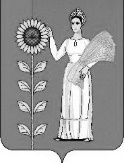 СОВЕТ  ДЕПУТАТОВСЕЛЬСКОГО  ПОСЕЛЕНИЯ  СРЕДНЕМАТРЕНСКИЙ  СЕЛЬСОВЕТ Добринского  муниципального  района Липецкой областиРоссийской Федерации6-я сессия  VI-го созываРЕШЕНИЕ08.02.2021                           с. Средняя Матренка                         № 29-рсО передаче части полномочий сельского поселения Среднематренский сельсовет Добринского муниципального района Липецкой области Добринскому муниципальному районуРассмотрев обращение главы администрации сельского поселения Среднематренский сельсовет о передаче части полномочий на три года Добринскому муниципальному району, руководствуясь п. 4 ст. 15 Федерального закона №131 от 6.10.2003 г. «Об общих принципах организации местного самоуправления в Российской Федерации», ч. 1, ст. 26 Федерального закона от 05 апреля 2013 года № 44-ФЗ «О контрактной системе в сфере закупок товаров, работ, услуг для обеспечения государственных и муниципальных нужд», п. 2 ст. 11 Устава сельского поселения Среднематренский сельсовет Добринского муниципального района Липецкой области и, учитывая решение постоянной комиссии  по экономике, бюджету, муниципальной собственности и социальным вопросам, Совет депутатов сельского поселения Среднематренский сельсоветРЕШИЛ:1.	Передать Добринскому муниципальному району полномочия сельского поселения Среднематренский сельсовет сроком на три года (2021-2023гг) по осуществлению закупок товаров, работ, услуг конкурентными способами определения поставщиков (подрядчиков, исполнителей) в части:- на основании заявок от заказчика, осуществления подготовки и размещения в единой информационной системе извещений об осуществлении закупок;- осуществления подготовки и размещения в единой информационной системе документации о закупках и проектов контрактов;- при получении от заказчика обращения об отмене определения поставщика (подрядчика, исполнителя), за исключением проведения запроса предложений, размещение в единой информационной системе извещения об отмене определения поставщика (подрядчика, исполнителя) в установленном Законом № 44-ФЗ порядке;- при получении от заказчика обращения об изменении условий закупки, за исключением проведения запроса предложений, внесение изменений в извещение и документацию о закупке и размещение данной информации в единой информационной системе в установленном Законом № 44-ФЗ порядке;- направление заказчику в день его поступления запроса участника закупки о разъяснении положений конкурсной или аукционной документации;- подготовка разъяснений положений конкурсной или аукционной документации на основании представленной заказчиком информации и размещение их в единой информационной системе в установленном Законом № 44-ФЗ порядке;- получение от оператора электронной площадки заявок участников на участие в закупках, обеспечение конфиденциальности сведений, содержащихся в заявках;- осуществление организационно-технического обеспечения деятельности комиссий;- оформление протоколов заседаний комиссий и размещение их в единой информационной системе в установленном Законом № 44-ФЗ порядке;- направление итогового протокола уполномоченным органом в адрес заказчика в течение 2 (двух) рабочих дней со дня его оформления. Председатель Совета депутатовсельского  поселения Среднематренский сельсовет				         	Е.В.Власова